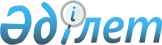 Об утверждении Правил проведения экспертизы культурных ценностей, вывозимых и ввозимых в Республику Казахстан
					
			Утративший силу
			
			
		
					Постановление Правительства Республики Казахстан от 1 июня 2007 года № 447. Утратило силу постановлением Правительства Республики Казахстан от 21 ноября 2012 года № 1474

      Сноска. Утратило силу постановлением Правительства РК от 21.11.2012 № 1474 (вводится в действие по истечении двадцати одного календарного дня после первого официального опубликования).      В соответствии со статьей 6 Закона Республики Казахстан от 15 декабря 2006 года "О культуре" Правительство Республики Казахстан  ПОСТАНОВЛЯЕТ:

      1. Утвердить прилагаемые Правила проведения экспертизы культурных ценностей, вывозимых и ввозимых в Республику Казахстан. 

      2. Настоящее постановление вводится в действие по истечении десяти календарных дней со дня его первого официального опубликования.        Премьер-Министр 

      Республики Казахстан Утверждены           

постановлением Правительства 

Республики Казахстан     

1 июня 2007 года N 447    

  Правила 

проведения экспертизы культурных ценностей, 

вывозимых и ввозимых в Республику Казахстан  

  1. Общие положения 

      1. Настоящие Правила проведения экспертизы культурных ценностей, вывозимых и ввозимых в Республику Казахстан (далее - Правила), разработаны в соответствии со статьей 6 Закона Республики Казахстан от 15 декабря 2006 года "О культуре" и определяют порядок проведения экспертизы культурных ценностей при их вывозе за пределы страны, а также при их обратном ввозе. 

      2. Экспертиза проводится с целью: 

      определения культурной ценности предметов, заявленных к вывозу (далее - первичная экспертиза); 

      определения подлинности и состояния культурных ценностей, возвращенных после временного вывоза (далее - повторная экспертиза). 

      3. В настоящих Правилах используются следующие основные понятия: 

      1) уполномоченный орган - центральный исполнительный орган, осуществляющий реализацию государственной политики в области культуры; 

      2) экспертная комиссия - комиссия по вывозу и ввозу культурных ценностей, создаваемая местным исполнительным органом области (города республиканского значения, столицы); 

      3) заявитель - физическое или юридическое лицо, представляющее на экспертизу культурные ценности, заявленные к вывозу и ввозу.  

  2. Порядок проведения экспертизы культурных ценностей 

      4. Первичная экспертиза культурных ценностей проводится на основании представления заявления в экспертную комиссию, создаваемую местным исполнительным органом области (города республиканского значения, столицы) (далее - местный исполнительный орган). 

      5. Заявление должно содержать информацию о собственнике, (имя, фамилия и отчество, дата рождения, гражданство, место проживания и прописки, контактный телефон, реквизиты юридического лица), об основании возникновения у него права собственности на представленные предметы, а также их описание. При временном вывозе с территории Республики Казахстан предмета, рассматриваемого как культурная ценность, указываются цель вывоза, условия транспортировки и сроки его нахождения за пределами территории Республики Казахстан. 

      Заявление от юридического лица подписывается первым руководителем, либо лицом его замещающим. 

      6. К заявлению прилагаются: 

      1) копия документа, удостоверяющего личность гражданина, или свидетельства о регистрации (перерегистрации) юридического лица, заверенная нотариально; 

      2) копия договора принимающей стороны о целях и условиях нахождения культурных ценностей; 

      3) фотография размером 10x15 сантиметров каждой культурной ценности или ее составляющих частей; 

      4) документы, подтверждающие право собственности на культурные ценности; 

      5) приказ руководителя организации о возложении ответственности на определенное лицо за сохранность культурных ценностей на период временного вывоза - для юридических лиц; 

      6) предметы, рассматриваемые как культурные ценности, подлежащие экспертизе. 

      7. Заявление регистрируется рабочим органом экспертной комиссии в специальном журнале, пронумерованном и прошитом. 

      Заявителю выдается уведомление о получении заявления и материалов к нему с указанием его регистрационного номера. 

      8. Место проведения экспертизы определяется экспертной комиссией. 

      9. Экспертиза представленных предметов и документов экспертной комиссией осуществляется в течение пяти рабочих дней со дня регистрации заявления. 

      10. По итогам экспертизы заявителю выдается заключение по форме согласно  приложению 1 к настоящим Правилам. 

      Заключение оформляется в двух экземплярах, каждый из которых заверяется подписью председателя экспертной комиссии и скрепляется печатью местного исполнительного органа. 

      11. Заключение выносится на основании всестороннего анализа представленных предметов с определением их подлинности, авторства, наименования, места и времени создания, материала и техники исполнения, с фиксацией размеров (веса), отличительных особенностей, состояния сохранности, а также рассмотрения представленных документов. 

      12. Заявитель представляет культурные ценности, вывезенные с территории Республики Казахстан на повторную экспертизу в течение десяти календарных дней со дня их обратного ввоза на территорию Республики Казахстан. 

      Экспертная комиссия в течение пяти рабочих дней со дня получения заявления проводит повторную экспертизу ввезенных культурных ценностей и выдает заключение по форме согласно  приложению 2 к настоящим Правилам. 

      13. В случае выявления в результате повторной экспертизы изменения состояния сохранности культурных ценностей, экспертная комиссия определяет меры, направленные на обеспечение восстановления состояния поврежденных культурных ценностей.  

  3. Заключительные положения 

      14. Экспертная комиссия осуществляет бессрочное хранение выданных заключений и рассмотренных документов.                                                      Приложение 1 

                                                      к Правилам 

   Экспертная комиссия по вывозу и ввозу культурных ценностей     ___________________________________________________________ 

    (местного исполнительного органа (города республиканского 

                              значения, столицы)                                 Заключение 

                                   N __ Город _________                          "____" ________ 200_г. 1. Заявитель (Ф.И.О. или наименование юридического лица) ______ 

_______________________________________________________________ 

2. Гражданство ________________________________________________ 

               N паспорта или удостоверения личности __________ 

               выданного "___" __________ года 

   реквизиты юридического лица ________________________________ 

3. Профессия (занятие) заявителя ______________________________ 

4. Цель вывоза (временного вывоза) ____________________________ 

5. Представлено на экспертизу (количество прописью, описание с 

указанием техники исполнения, материала изготовления, размера, 

веса, времени изготовления и т.д.) 

_______________________________________________________________ 

_______________________________________________________________ 

_______________________________________________________________ 

_______________________________________________________________ 

_______________________________________________________________ 

Заключение: ___________________________________________________ 

_______________________________________________________________ 

         (имеет / либо не имеет культурную ценность) Председатель                         Члены комиссии 

экспертной комиссии                  ____________ (Ф.И.О.) 

____________ (Ф.И.О.)                ____________ (Ф.И.О.) 

                                     ____________ (Ф.И.О.) М.П.                                                      Приложение 2 

                                                      к Правилам 

   Экспертная комиссия по вывозу и ввозу культурных ценностей 

______________________________________________________________ 

   (местного исполнительного органа (города республиканского 

                        значения, столицы)                             Заключение 

         на временно вывозившиеся культурные ценности Город _________                          "____" ________ 200_г. 1. Заявитель (Ф.И.О. или наименование юридического лица) ______ 

_______________________________________________________________ 

2. Гражданство ________________________________________________ 

               N паспорта или удостоверения личности __________ 

               выданного "___" __________ года 

реквизиты юридического лица ___________________________________ 

3. Свидетельство на право временного вывоза культурных ценностей 

N _____________ "_____" _____________200__г. 4. Представлено на экспертизу (количество прописью, описание с 

указанием техники исполнения, материала изготовления, размера, 

веса, времени изготовления и т.д.) 

_______________________________________________________________ 

_______________________________________________________________ 

_______________________________________________________________ 

_______________________________________________________________ 

_______________________________________________________________ 

5. Наличие подлинности к ранее вывозимым культурным ценностям 

________________________________________________ (соответствие) 

6. Изменение состояния сохранности ____________________________ 

______________________________________________ (характеристика) 

Заключение: ___________________________________________________ 

                (имеет / не имеет культурную ценность) Председатель                         Члены комиссии 

экспертной комиссии                  ____________ (Ф.И.О.) 

____________ (Ф.И.О.)                ____________ (Ф.И.О.) 

                                     ____________ (Ф.И.О.) М.П. 
					© 2012. РГП на ПХВ «Институт законодательства и правовой информации Республики Казахстан» Министерства юстиции Республики Казахстан
				